День именинника (лето-осень)Автор: Субакова Е.Н.
Описание материала: данный материал будет полезен учителям начальных классов. День рождения – особая дата, которую каждый ребёнок желает отпраздновать весело и незабываемо. Праздник целесообразно провести в классе, где дети чувствуют себя спокойно и свободно. 
Цель: поздравление именинников, родившихся летом и осенью.
Задачи: 
- создать праздничную атмосферу;
- развивать коммуникативные способности учащихся;
- способствовать формированию дружного коллектива;
- развивать внимание, ловкость, быстроту и координацию движений;
- воспитывать дружеские отношения и взаимовыручку.
Средства: «Медаль именинника»(15 штук), бутафорский банан, 2 тарелки, бананы, зубочистки, платок(или шарф), несколько рулонов туалетной бумаги, воздушные шары, подарки именинникам, памятные призы всем участникам, музыкальное сопровождение.
Способы: песни, игры: «Поздравлялки». «Желалки», «Торт», «Догони банан», «Кто быстрее съест банан», «Узнавалки», «Запеленай младенца», танец с воздушными шарами, салют из воздушных шаров.
Участники праздника: ведущие клоунессы(девочки из 9 класса) Игринка и Веселинка, учащиеся 2 класса, родители именинников.
Оформление класса: воздушные шары, плакаты: «С Днём Рождения!», «Поздравляем!», с одной стороны доски надпись «Лето» и фотографии летних именинников, увенчанные цветами, с другой – «Осень» и фотографии осенних именинников на разноцветных листьях.Ход праздника.Учитель. Дорогие друзья! Сегодня у нас в классе праздник!!! Кому он посвящён?Давайте не будем спешить и гадать,
Само всё откроется нам.
Позвольте героев сего торжества
Представить немедленно вам!
Учитель называет по одному имениннику, они выходят и получают «Медаль именинника».
Все вместе исполняют песню «Пусть бегут неуклюже пешеходы по лужам».Праздник начинают дети, которые не являются именинниками.Одноклассники, скорее собирайтесь в круг,
Ведь сегодня именинники у нас вокруг.
Прокричим толпою дружной свои поздравленья,
Поздравляем одноклассников  с Днем Рожденья!  -   все. Всех, кто ясным летним днем
 День рожденья празднует,
 Мы сегодня поздравляем
 С днем чудесным, радостным! Приходит осень в свой черёд.
И дарит без сомненья то, Что каждый из нас ждёт
 
Чудесный праздник - день рожденья!С днем рождения хотим
Поздравить одноклассников,
Станет этот день для класса
Пусть веселым праздником.

Я желаю без труда
Грызть гранит науки,
На уроках никогда
Не зевать от скуки.

Желаю всем отличные
Оценки получать
И в будущем людьми
Известными вам стать.Вас, ребята, поздравляю
И желаю никогда
Вам с болезнями не знаться,
Быть здоровыми всегда!Малышей не обижать,
Мам и пап не огорчать!
Добрыми детьми расти,
Хорошо себя вести! Желаем в жизни мы успеха,
Много радости и смеха.
Никогда не унывать,
Улыбаться, не скучать.И в беде не огорчаться,
Никому не поддаваться.
Все уроки знать на пять
И подарки получать!С днем рождения поздравляем,
Счастья, радости желаем,
Не болей и не тужи, Дружбой школьной дорожи!Все мы вас же поздравляем
С Днём рожденья! С Днём рождения!  -  все
И от всей души желаем
Во-от такого настроения! - всеЗабегает Игринка.
Игринка. Здравствуйте детишки, девчонки и мальчишки! Я – весёлая и озорная Игринка. Кстати, вы мою подругу Веселинку не видели? Нет? Вот так всегда! Как начнёт собираться, наряжаться, пока бантики нагладит, платьице выберет, туфельки начистит…Весь праздник пропустит. Толи дело я: 
Раз-два и готово! А без неё даже лучше. Мне больше угощений достанется!Заходит Веселинка.
Веселинка. Это как без меня лучше? А ещё подруга называется!
Игринка.Ой, ребята, смотрите, вот и Веселинка пришла! Здорово, дружище!
Клоунессы смешно здороваются друг с другом.
Веселинка. Ой, Игриночка, сколько же здесь ребят собралось! А я и не поздоровалась!
Начинает с каждым ребёнком здороваться и знакомиться.Игринка. Не так, Веселинка! Выходишь на середину и громко кричишь: «Здрасьте» Понятно?
Веселинка. Ага. Сейчас попробую (выходит на середину и кричит)
Здрасьте, понятно?
Игринка. А «понятно» можно было не говорить.
Веселинка.(Какому-нибудь ребёнку) . А «понятно» можно было не говорить.
Игринка. Да я не ему говорю, а тебе!Веселинка.(другому ребёнку) Да я не ему говорю, а тебе!
Игринка. Тебе, Веселинка!
Веселинка. Мне? Что мне? Подарочки? Давай!
Игринка. Это почему тебе подарочки?
Веселинка. Сама говорила, что сегодня праздник. А на праздник всегда подарочки дарят.
Игринка. А ты хоть знаешь, какой у нас сегодня праздник?
Веселинка. Новый год.
Игринка. Здравствуй, Снегурочка! Новый год-то зимой бывает.
Веселинка. Тогда 8 марта. Всем девчонкам подарки дарят! Здорово!
Игринка. Опять не угадала! Мы сейчас с ребятами тебе подскажем. Для маленьких и взрослых, худеньких и толстых, начинаем самое классное, самое распрекрасное представление под названием…
Дети. День Рождения!
Веселинка. Ура! Значит, сегодня День Рождения? Здорово! Только у вас не правильный День Рождения. На днях рождения положены всякие кричалки, поздравлялки, шумелки и игралки.
Игринка. Будут тебе поздравлялки!
Игра «Поздравлялки»
Игринка делит детей на две команды: «Карапузики» и «Чумазики». По сигналу одна команда кричит «с днём», а другая «рождения». Игринка путает детей, подавая команду по несколько раз одним и тем же детям. В завершении все дружно кричат « С Днём Рождения»
Игринка. Вот поздравили, так поздравили! Теперь-то у нас настоящий день рождения?
Веселинка. Нет. Поздравлялки были, а желалки?
Игринка. Будут тебе и желалки! Ребята, мне опять нужна ваша помощь. Нужно говорить «Да, да, да!» или «Нет, нет, нет!»
Игра « Желалки»
Игринка. С Днём рождения поздравляем! Да, да, да!
И, конечно же, желаем! Да, да, да!
Быть красивыми, добрыми, милыми Да, да, да!
И крикливыми, и драчливыми? Нет, нет, нет!
Чтобы мамочка любила! Да, да, да!
Ремешком чтоб чаще била! ? Нет, нет, нет!
Ладно-ладно! Чтоб подарочки дарила! Да, да, да!
Может хватит поздравлять? В игры нам пора играть? ! Да, да, да!
Веселинка. Подожди со своими играми. Сначала загадку отгадай: кто на Дне рождения самый главный?
Игринка. Ой, рассмешила! Кто же этого не знает? Конечно я!
Веселинка.Ты? Вот уж нет! Самые главные на Дне рождения именинники. Правда, ребята?
Игринка. Как(обижено)? Вот эти девчонки и мальчишки самые главные? (Обходит вокруг именинников). Вот эти, в красивых нарядах, с такими симпатичными причёсками, с такими весёлыми глазками? Это они самые главные на Дне именинника? За это я не расскажу, какую новую игру знаю.
Веселинка.Как тебе не стыдно? У ребят праздник, а ты капризничаешь! Ты же Игринка, вот и рассказывай про свою игру!
Игринка. Так и быть, расскажу. Игра называется «Торт»
Игра « Торт»
Правила игры. Все дети берутся за руки и выстраиваются цепочкой. Впереди Игринка, последняя Веселинка. Под музыку дети начинают «печь торт». Игринка поворачивается вокруг себя, накручивая всю цепочку. Условие: руки не расцеплять!
Игринка. Вот так торт получился! Дети, а с чем же у нас торт?
Дети. С ананасом, джемом, кремом, ягодами, бананом…
Игринка. А чего не хватает на именинном торте? Конечно же свечек! Поднимите руки вверх. Вот сколько свечек!А теперь пусть каждый возьмёт себе по кусочку и сядет на своё место.
Игринка. Вот какой у нас торт получился: с ананасом, джемом, кремом, ягодами, бананом…
Веселинка пытается дозваться Игринку, но та её не слышит.
Веселинка.Иг-рин-ка! Сколько тебя можно звать? У тебя что, бананы в ушах?
Игринка.Бананы? Где бананы? У кого бананы? (Ищет у детей в руках, под стульями.)
Веселинка. А вот он! Догони! (Веселинка достаёт бутафорский банан).
Игра « Догони банан»
Веселинка пускает банан по кругу, Игринка пытается его догнать, можно хитрить, перебрасывать банан в обратном направлении. В конце игры банан всё-таки оказывается у Игринки в руках.
Игринка. У-у! Это же не настоящий банан! Я так не играю!
Веселинка.Не расстраивайся, Игриночка. Есть у нас и настоящие бананы. Пришла пора нашим ребятам подкрепиться. А заодно проверим, дружные ли ребята здесь собрались?
Игра «Кто быстрее съест банан»
Веселинка делит детей на две команды. Команды выстраиваются в две шеренги. Каждая команда получает по тарелке с нарезанными бананами.
Правила игры. По команде нужно наколоть зубочисткой кусочек банана, угостить рядом стоящего, передать тарелку. Чья команда быстрее съест все бананы, та и победила.Веселинка. Смотри-ка, Игринка, ребята съели все наши бананы и сразу стали такими большими, что врят-ли теперь мамы их узнают.
Игринка. Вот и проверим, хорошо ли мамы знают своих детей.
Игра «Узнавалки» (для именинников и их родителей)
Правила игры: всех именинников усаживают в один ряд. Маме завязывают платком глаза, детей пересаживают. Игринка проводит маму вдоль всего ряда, строго следя, чтобы мама узнала своего ребёнка только по ручкам (коленочкам, носику, ушкам и т. д.).Веселинка.А я ещё одну игру знаю про малышей.
Игра «Запеленай младенца»
Правила игры: «младенцами» выбирают именинников. Родителям вручают по рулону туалетной бумаги. (это пелёнки). По сигналу Игринки «младенцев» начинают «пеленать» от ног и до шеи. Побеждает та пара, кто быстрее справится с заданием.
Игринка.Ну и как, удобно вам в пелёнках? Ах нет? Тогда быстренько распеленайтесь. По сигналу Игринки «младенцы» рвут «пелёнки», освобождаются от них. Побеждает тот, кто сделает это первым.
Веселинка.А теперь кто быстрее уберёт мусор? Кто слепит самый большой комок? (Как правило дети с большим удовольствием убирают за собой обрывки бумаг, быстро очищая площадку для следующих игр. Дети рассаживаются по местам.)
Игринка выходит с воздушными шарами.Игринка. Веселинка, что за праздник без танцев? ПредлагаюКОНКУРС на лучшую танцевальную пару.
«Танец с воздушными шарами»
Дети разбиваются на пары. Между ними – воздушный шар, который они пытаются удержать во время танца. Удерживать можно плечами, головами, животами… но не руками. Кто теряет шарик – садится на стульчик. Игринка при этом собирает все шарики.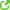 Веселинка. Посмотри на себя, Игринка! Тебе не стыдно? Забрала все шары у детей. Просто настоящая жадина.
Игринка. Ой, и правда, стыдно-то как! А зато я сейчас раздам всем ребятам по шарику и мы устроим настоящий салют в честь именинников.
«Салют из воздушных шаров»
Дети по команде подбрасывают шары вверх и кричат «Ура!».Игринка. Видишь, Веселинка, как здорово всё получилось!
Веселинка. Вижу, мне тоже понравилось. Игринка, ты ведь уже не жадина, неси наши подарки именинникам.
Игринка вручает подарки именинникам.Веселинка. А все участники нашего праздника получают памятные призы(раздаёт).
Игринка. Всем спасибо за вниманье,
За задор, за звонкий смех,
За огонь соревнований,
Обеспечивший успех!
Веселинка. Ну а на прощание именинникам пожелания!
Выносится именинный пирог. Именинники встают вокруг него, загадывают желание, задувают свечи. Далее звучит весёлая музыка. Чаепитие. Мини-дискотека.